Проект рішення Розробник: відділ кадрів міської ради, начальник Колесник Ж.О. т. 5-20-52УКРАЇНАЖИТОМИРСЬКА ОБЛАСТЬНОВОГРАД-ВОЛИНСЬКА МІСЬКА РАДА   РІШЕННЯдванадцята сесія							          сьомого скликаннявід                                № Про внесення змін у додаток 1 до рішення міської ради від 04.02.16 №33 „Про затвердження структури та загальної чисельності працівників міської ради та її виконавчих органів“ Керуючись статтею 25, пунктом 5 частини першої статті 26, пунктом 6 частини четвертої статті 42, враховуючи клопотання начальника відділу державної реєстрації міської ради Белявської Т.В. та з метою удосконалення діяльності виконавчих органів міської ради,  підвищення ефективності їх роботи,  міська рада:ВИРІШИЛА:1. Внести зміни у додаток 1 до рішення міської ради від 04.02.16 № 33 „Про затвердження структури та загальної чисельності працівників міської ради та її виконавчих органів“, а саме: 1.1. пункт 6 „Відділ державної реєстрації“ викласти в новій редакції:„ 6. Відділ державної реєстраціїНачальник, державний реєстратор – 1Державний реєстратор – 3Архіваріус - 1Разом 5„.1.2. Доповнити новим пунктом такого змісту: „Відділ ведення реєстру територіальної громадиНачальник – 1Головний спеціаліст – 2Діловод – 1Разом 4„.      2. Керуючому справами виконавчого комітету міської ради Ружицькому Д.А., начальнику відділу кадрів міської ради Колесник Ж.О., начальнику відділу – головному бухгалтеру відділу бухгалтерського обліку міської ради Литвин С.В. забезпечити впровадження цього рішення в частині оформлення трудових відносин у відповідності з чинним законодавством України, внести зміни до штатного розпису та кошторису.      3. Контроль за виконанням цього рішення покласти на секретаря міської ради Пономаренко О.А., заступника міського голови – начальника фінансового управління міської ради Ящук І.К. та керуючого справами виконавчого комітету міської ради Ружицького Д.А.Міський голова                                                                             В.Л.ВесельськийПорівняльна таблиця Структурата загальна чисельність керівництва та працівників міської ради та її виконавчого комітету, відділів, служб  міської ради з питань забезпечення діяльності міської ради та її виконавчого комітетуДодаток 1Начальник відділу кадрів						      Ж.О.КолесникДо змінПісля змінВідділ державної реєстраціїВідділ державної реєстраціїНачальник, державний реєстратор1Начальник, державний реєстратор1Державний реєстратор3Державний реєстратор3Діловод1відсутнійАрхіваріус1Архіваріус1Головний спеціаліст3відсутнійРазом 9Разом 5Відсутній Відділ ведення реєстру територіальної громадиНачальник 1Головний спеціаліст2Діловод1Разом4Всього  у відділах, службах  міської ради  з питань забезпечення  діяльності  міської ради та її виконавчого комітету68Всього  у відділах, службах  міської ради  з питань забезпечення  діяльності  міської ради та її виконавчого комітету68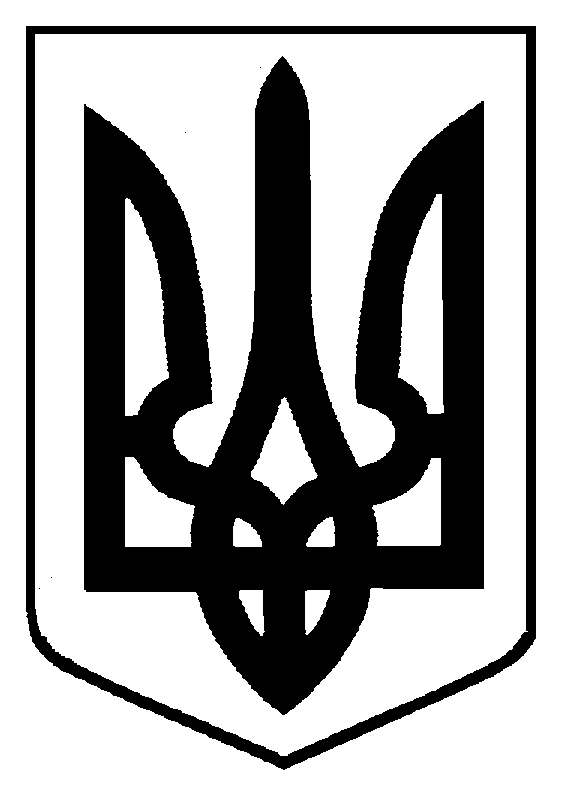 